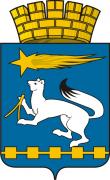 ДУМА ГОРОДСКОГО ОКРУГАНИЖНЯЯ САЛДАР Е Ш Е Н И Е02.08.2016                                                                                                       № 67/3Об объявлении конкурса по отбору кандидатур на должность главы городского округа Нижняя СалдаРуководствуясь Федеральным законом  от 12 июня 2002 года  № 67-ФЗ «Об основных гарантиях избирательных прав и права на участие в референдуме граждан Российской Федерации» (с изменениями и дополнениями), пунктом 2.1. статьи 36  Федерального закона от                    06 октября 2003 года № 131-ФЗ «Об общих принципах организации местного самоуправления в Российской Федерации»,  Законом Свердловской области от 10 октября 2014 года № 85-ОЗ «Об избрании органов местного самоуправления муниципальных образований, расположенных на территории Свердловской области», Уставом городского округа Нижняя Салда, в соответствии с Положением о порядке проведения конкурса по отбору кандидатур на должность главы городского округа Нижняя Салда, утвержденным решением Думы городского округа Нижняя Салда от 21.06.2016 № 65/5, Дума городского округа Нижняя СалдаР Е Ш И Л А :1. Объявить конкурс по отбору кандидатур на должность главы городского округа Нижняя Салда.2. Провести первый этап конкурса по отбору кандидатур на должность главы городского округа Нижняя Салда 30 сентября 2016 года в 13.00.3. Назначить срок приема документов с 05 сентября 2016 года    по                 14 сентября 2016 года  по адресу г. Нижняя Салда, ул. Фрунзе, д. 2 , 1 этаж, кабинет 8 (помещение Думы) с 10.00 до 16.00 часов (суббота, воскресенье – выходные дни).4. Назначить членов конкурсной комиссии по отбору кандидатур на должность главы городского округа Нижняя Салда:- Закирова Нина Николаевна;-Замураев Александр Борисович;- Компаниц Виктор Павлович;- Мурашов Владимир Дмитриевич.5. Главе городского округа Нижняя Салда Матвеевой Е.В. уведомить Губернатора Свердловской области об объявлении конкурса и начале формирования конкурсной комиссии в срок до 03 августа 2016 года.6. Опубликовать объявление о проведении конкурса, в газете «Городской вестник плюс» и разместить на официальном сайте городского округа Нижняя Салда в срок до 05 августа 2016 года.7. Настоящее решение вступает в силу с момента принятия.8. Опубликовать настоящее решение в газете «Городской вестник плюс» и разместить на официальном сайте городского округа Нижняя Салда.9. Контроль над исполнением настоящего решения возложить на комиссию по вопросам законодательства, местного самоуправления и безопасности (В.Д. Мурашов). Глава городского округа                                                                   Е.В. Матвеева